Aluno:										No. USP:Objetivo: Observar o efeito de carregamento usando um circuito simples com pilhas.Após a realização do experimento e de estudos prévios espera-se que o estudante tenha compreensão sobre efeito de carregamento em circuitos elétricos.ATIVIDADES PRÉVIASFaça a análise teórica dos circuitos das figuras 1 e 2. Para tanto, considere as pilhas ideais (Rb = 0) e com tensão nominal de 1,5 V.  O caso “aberto” é quando os terminais A e B estão em aberto, enquanto que o caso “100 Ω” é quando uma resistência de carga de 100 Ω é conectada a estes terminais. As resistências em série com as baterias possuem valor nominal Rs = 4, 7 Ω.  PRÁTICA LABORATORIAL 1.a) Selecione três conjuntos de baterias (pilhas) que apresentem a mesma tensão nominal. Utilize o voltímetro digital para determinação da mesma, e anote os valores medidos.Vnominal  = V1o.  =			V2o.  =			V3o.  =		1.b) Monte o circuito da Figura 1.	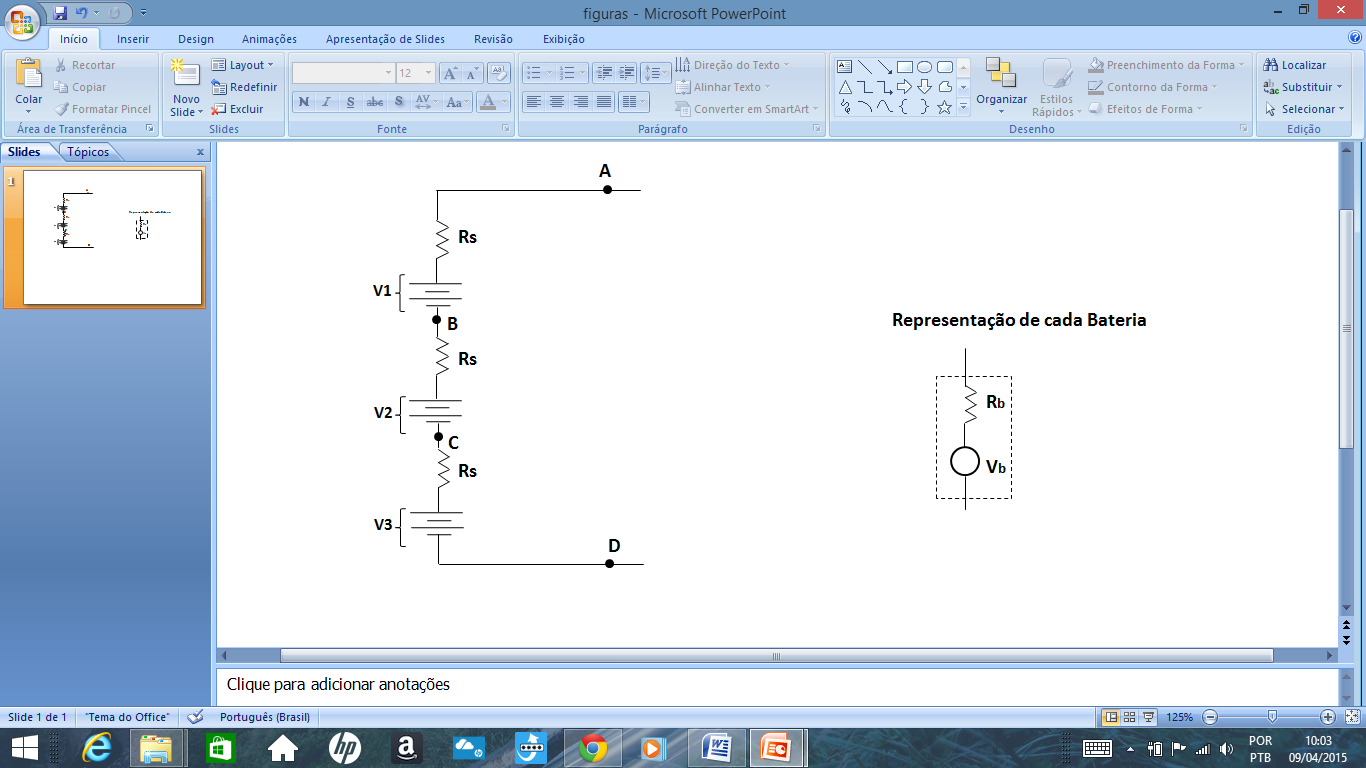 Figura 1: Esquema para medição das tensões.	As baterias estão em série com uma resistência externa Rs = 4,7 Ω. Cada bateria, por sua vez, possui um modelo equivalente de uma tensão em vazio (Vb) com uma resistência em série (Rb).1.c) Meça as tensões indicadas abaixo. Meça também a tensão de cada bateria.VAB  =			VBC  =			VCD  =			VAD  =	V1  =			V2  =			V3  =	1d) Conecte uma resistência de carga de 100 Ω ao circuito da Figura 1 e meça novamente as grandezas. Meça também a corrente do circuito. VAB  =			VBC  =			VCD  =			VAD  =			I =V1  =			V2  =			V3  =			2.a) Monte o circuito da Figura 2.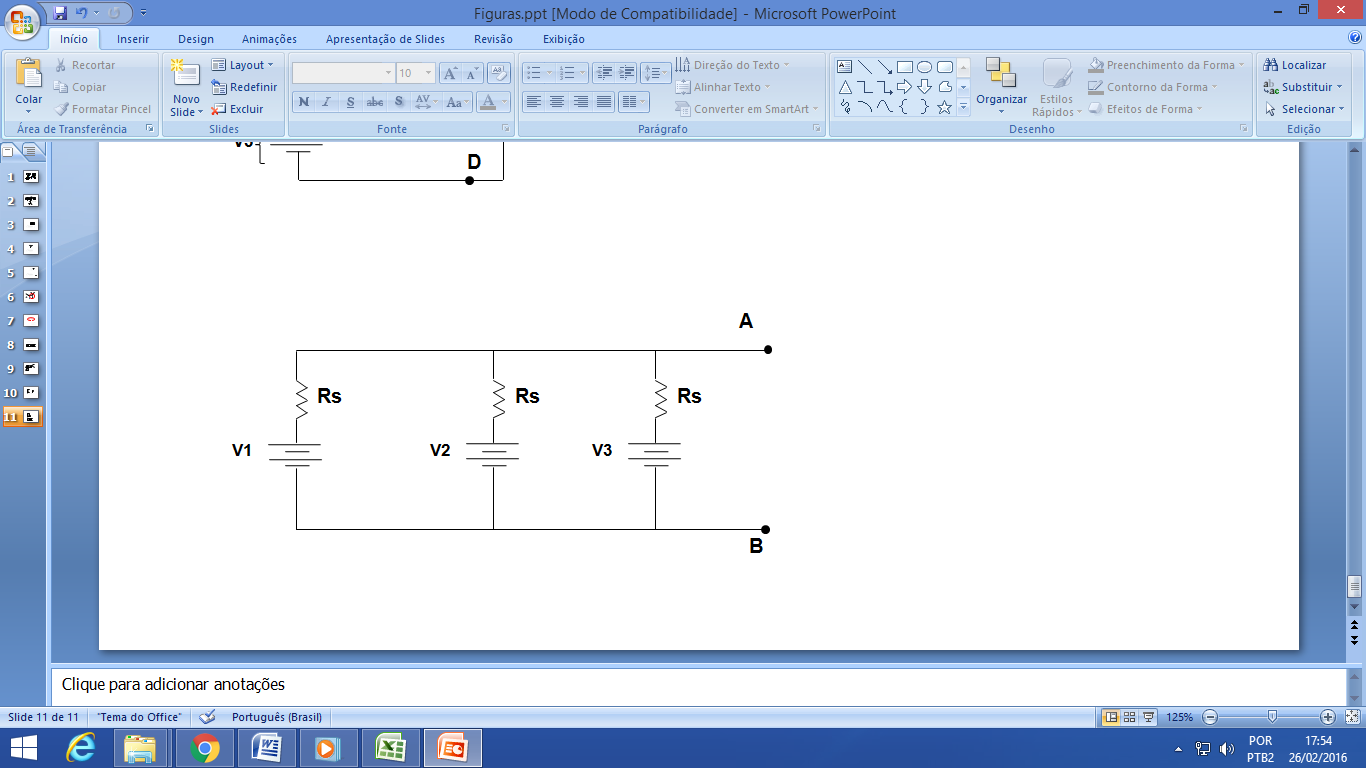 Figura 2: Circuito para medições de corrente.2.b) Meça as correntes e a tensão.VAB  =			IB1  =			IB2  =			IB3  =	2.c) Meça as correntes e a tensão, porém com uma resistência de carga de 100  entre A e B.VAB  =			IB1  =			IB2  =			IB3  =			IAB  =	3.0) Análise e Discussão:	3.2) Discuta as eventuais diferenças nas medidas 1.a), 1.b), 1.c) e 1.d).	3.3) Discuta as eventuais diferenças entre valores teóricos e os medidos em 2.b) e 2.c).	3.4) Os valores medidos no laboratório ficaram iguais aos valores da atividade prévia? Por quê?	3.5) É possível deduzir as resistências internas de cada pilha a partir das montagens do experimento? Justifique.SEL0441 - LABORATÓRIO DE MEDIDAS E CIRCUITOS ELÉTRICOSProf. Dr. Benvindo Rodrigues Pereira Juniorbrpjunior@usp.brEXPERIMENTO 5